SOFAMACEntreprise de production de briques de terre cuite à DiassRéalisations, type de briques, tarifsMaison Almadies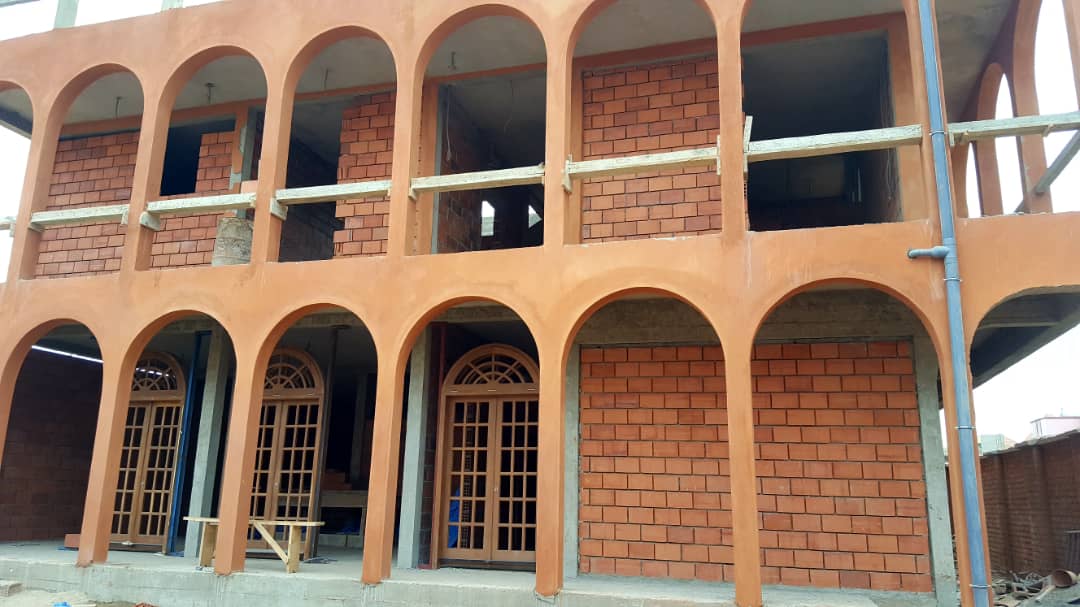 Appartement VDN, mur en Brique de parement (BP 50)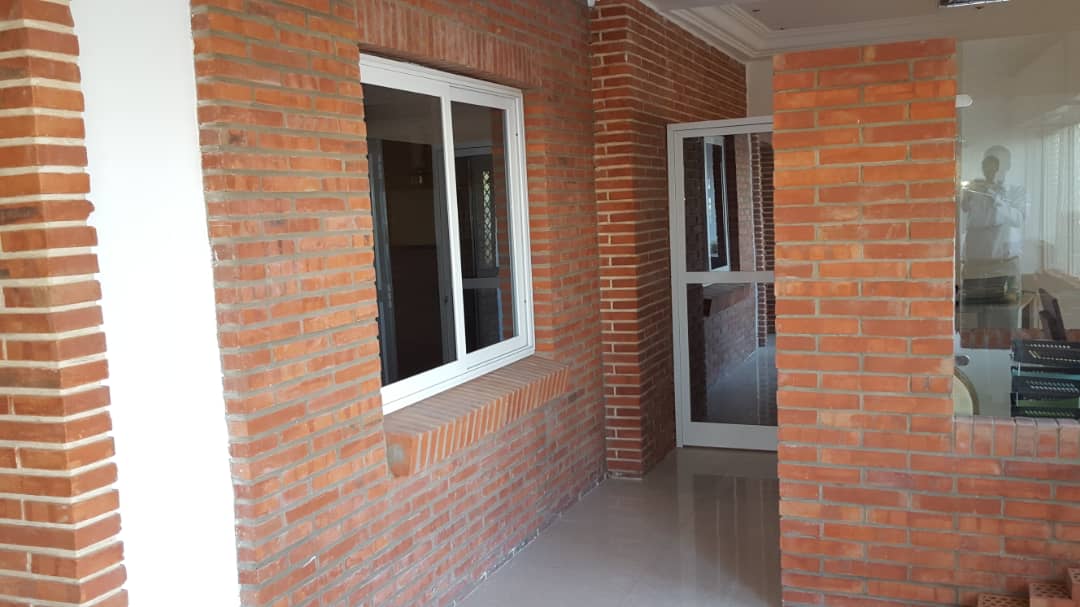 Maison à Ngor, murs extérieurs en bp 60, murs de cloisons en brique de remplissage BR200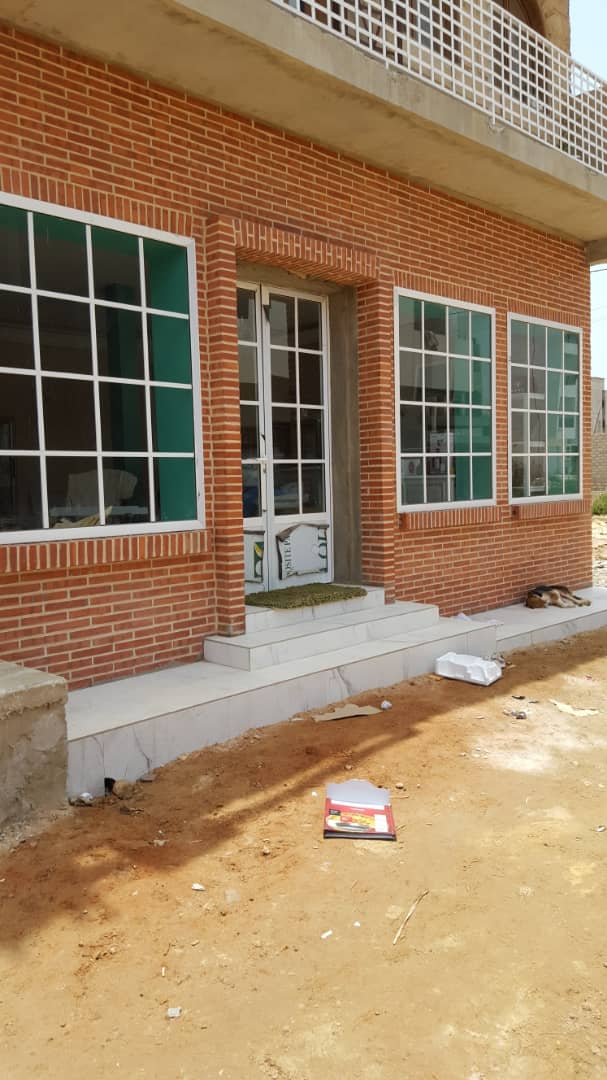 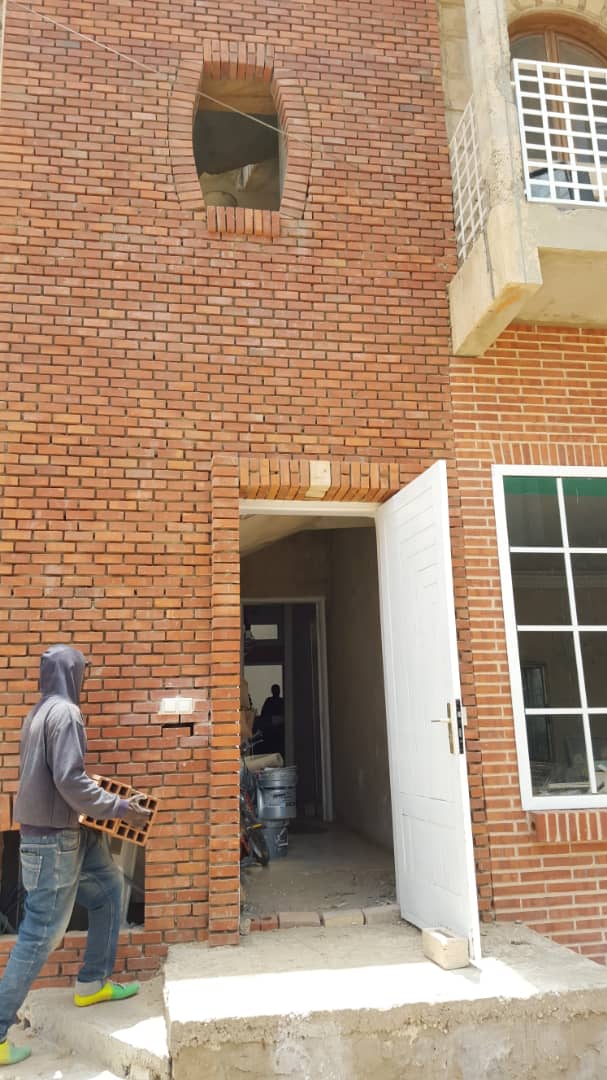 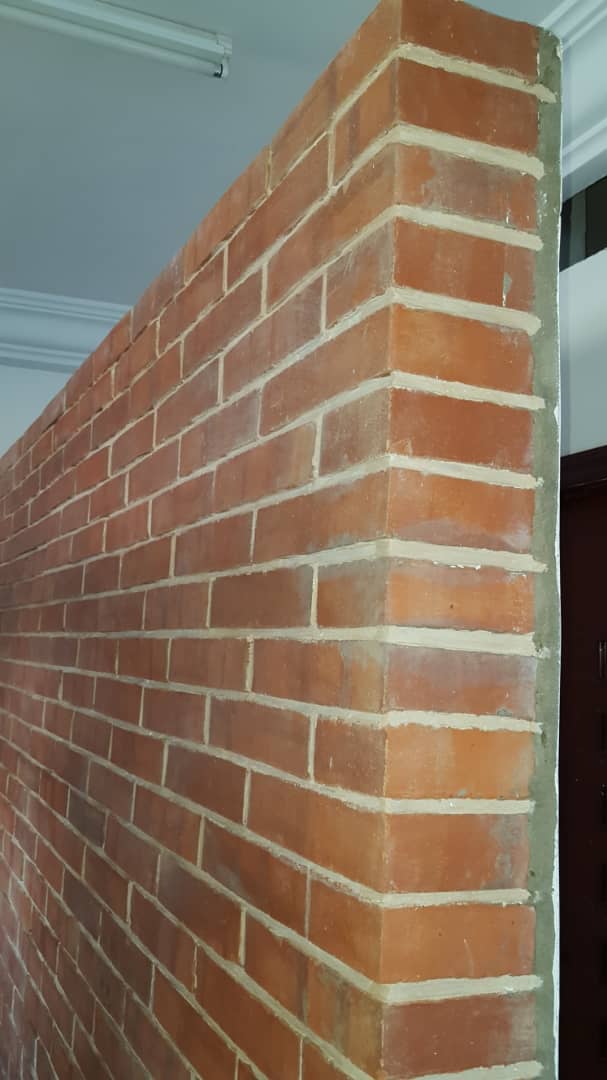 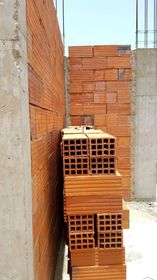 Image de synthèse, construction en cours des pavillons universitaires de l’UCAD. Façade avec des Moucharrabieds (claustras)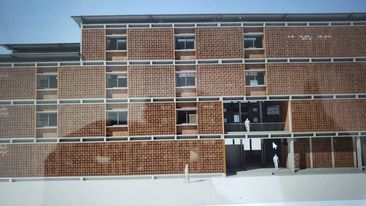 Types de brique :Pièce utilisée comme coffrage au niveau des linteaux permettant de rompre le pont thermique : 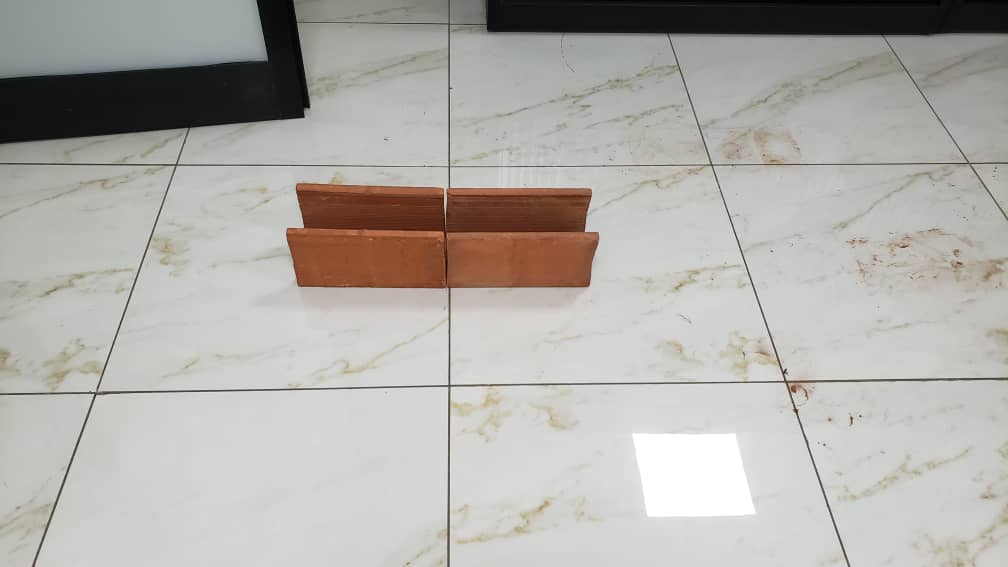 Hourdis de 16 : 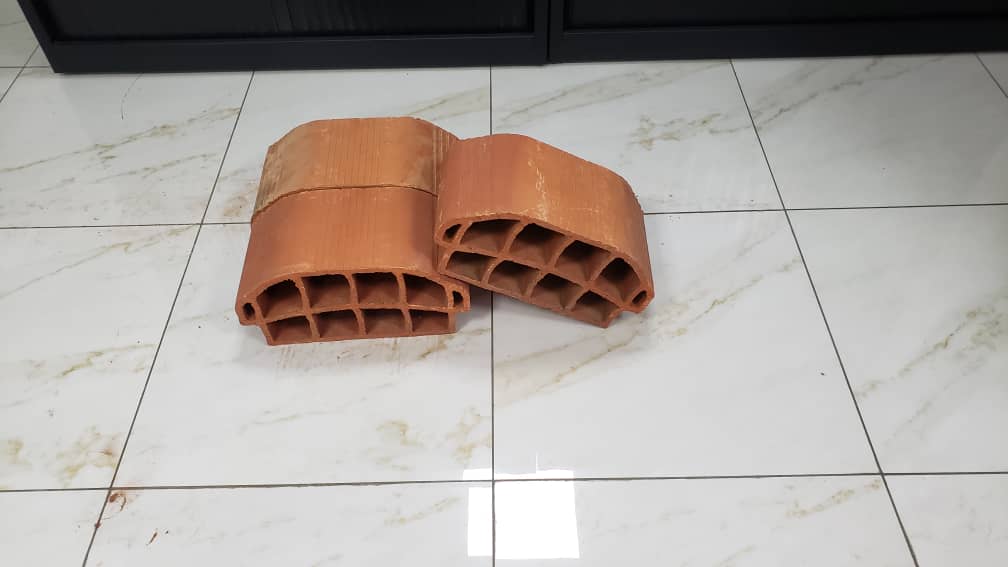 Briques de parement : 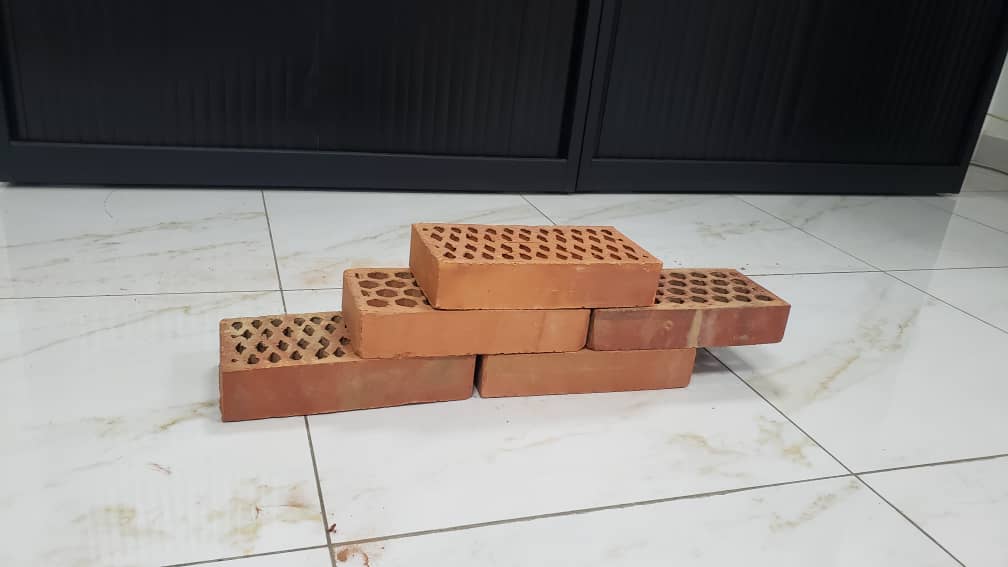 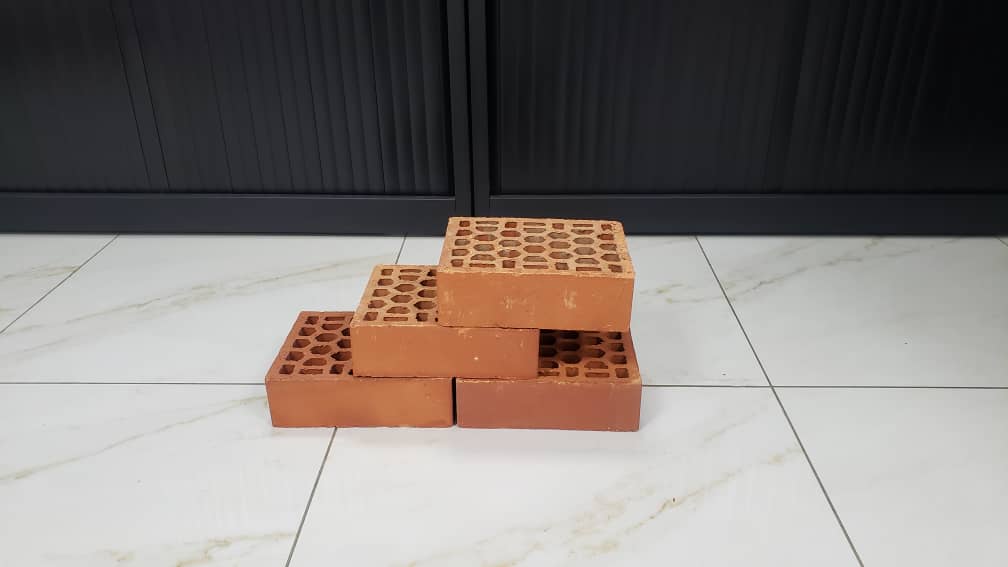 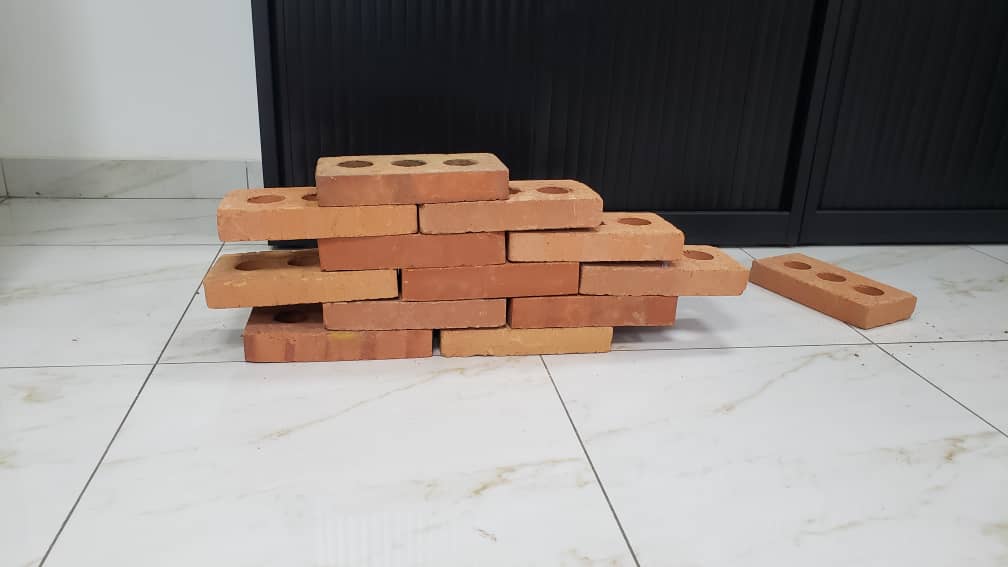 